Corporation of the County of Grey
Corporate Procedure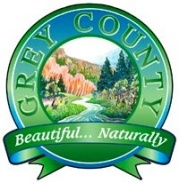 Purpose StatementThe purpose of this procedure is to provide the administrative mechanisms to ensure that the County of Grey’s fees and service charges remain current and in force. ScopeIn an effort to ensure that fees remain current, annually, on January 1st of each year, the fees listed in the fees and service schedules of the by-law be automatically increased on a percentage basis to match the average annual increase in the Statistics Canada consumer price index for Ontario as of September 30th of the previous year, if the consumer price index shows an average increase. Any fees which are set by legislation or by contract would be exempt from this annual increase.The proposed automatic annual increase would not preclude departments from bringing forward as recommendations any revisions to fees throughout the year as needed.ProcedureThe finance department will update the fees and services by-law schedules annually in accordance with the consumer price index.The clerk’s department will ensure that only the current version of the policy and procedure is available on the corporate website and that an updated schedule is appended to the fees and services by-law.Directors wishing to include new fees and service charges or update fees and service charges beyond the consumer price index shall submit a report to the respective committee for consideration and recommendation to County Council.     ResponsibiltiesFinanceThe accounting supervisor is responsible for the administration, maintenance and communication of this procedure.County ClerkThe administrative assistant is responsible for ensuring that the website is current, that the appropriate by-law amendments are brought forward for Council’s consideration and for maintaining the corporate record of the fees and services by-law.Fees and ServicesFees and ServicesApproved by:  Resolution FP91-11
Endorsed by: Council
Date Approved: November 1, 2011Procedure #: A-FIN-002-001Approved by:  Resolution FP91-11
Endorsed by: Council
Date Approved: November 1, 2011Parent Policy: A-FIN-002Last Modified Date: October 7, 2008
Replaces: ADM-06-07; By-law 4544-08/4449-07
Scheduled for Review by: 2015Author: Finance DepartmentReferences and Related DocumentsFees and ServicesBy-Law 4735-11 Fees and Service Charges Fees and Service Charges Schedules Revised January 1 2012 for October 2010 to September 2011 Consumer Price Index By-law 4735-11References and Related DocumentsFees and ServicesBy-Law 4735-11 Fees and Service Charges Fees and Service Charges Schedules Revised January 1 2012 for October 2010 to September 2011 Consumer Price Index By-law 4735-11Forms Forms 